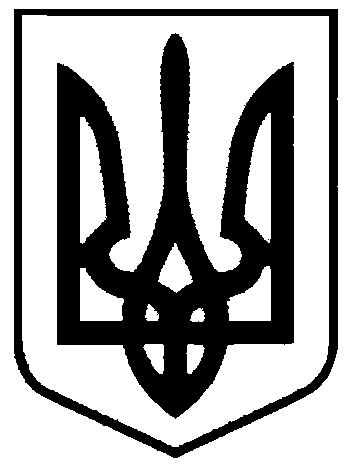 СВАТІВСЬКА МІСЬКА РАДАВИКОНАВЧИЙ КОМІТЕТРІШЕННЯвід  «15» грудня  2017 р.                          м. Сватове                                                   №  90 «Про видалення зелених насаджень»        Розглянувши акти  обстеження зелених насаджень № 85-86  від  14 грудня 2017 року,  що підлягають видаленню, складені на підставі звернень мешканців м. Сватове, враховуючи що дані зелені насадження є аварійними та сухостійними, керуючись ст. 30 Закону України «Про місцеве самоврядування в Україні», Постановою Кабінету Міністрів України № 1045 від 01.08.2006 року «Про затвердження Порядку видалення дерев, кущів, газонів і квітників у населених пунктах»,ст. 28 Закону України «Про благоустрій населених пунктів»,Виконавчий комітет Сватівської міської ради                                                             ВИРІШИВ:1. Затвердити акти  обстеження зелених насаджень   № 85-86  від  14 грудня 2017 року.2. Оформити ордери  на видалення  та омолодження дерев, враховуючи відсутність їх відновної вартості за   адресами:  - вул. ім. Коваленко   60  тополя- 6 шт.– видалення,тополя-3 шт.- омолодження,береза-1шт.-омолодження;   - пл.50-річчя Перемоги 31  абрикос-1шт.-видалення.     3. Контроль за виконанням даного рішення покласти на заступника міського голови    Євтушенко О.І.  Сватівський міський  голова                                                                               Є.В.Рибалко